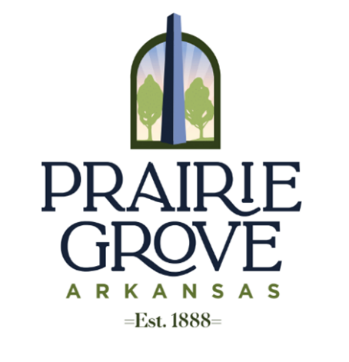 Notice of MeetingPrairie Grove Planning Commission The Prairie Grove Planning Commission will meet December 15, 2022 at 6:00 to hear the following items:Concept Plat Parkwood TownhousesConditional Use Permit for Short term Rental at 12909 Triston Lane by Jerrod and Sara BradleyConditional Use Permit for Short term rental at 306 W. Thurman by Nicole BreklebaumConditional Use Permit for 10956 Danny Bryan for a Storage Facility for RV’s Boats etc. by Morris LawsonConcept Plat by Emily Wester for Concept Plat for Gym on E. Heritage ParkwayRezone 790 S. Mock Street from A-1 to B-2 by Mark BeaverJackie Baker C.F.M.Building & Planning Director 